Liberty Center JV Baseball Schedule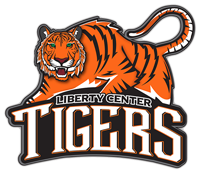 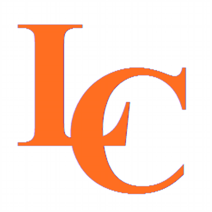 *Denotes ScrimmageHome Games in BOLDDATEOPPONENTLOCATIONTIME3/29/22EdgertonAway5:004/2/22McComb (DH)Away10:004/4/22AyersvilleHome5:004/5/22OtsegoAway5:004/7/22LakeHome5:004/8/22GenoaHome5:004/11/22TinoraHome11:004/14/22BryanAway5:004/16/22TinoraAway11:00 AM4/18/22EvergreenHome5:004/19/22Miller CityHome5:004/21/22SwantonAway5:004/22/22WaiteHome5:004/23/22Ottawa Glandorf (DH)Home11:004/25/22ArchboldAway5:004/26/22SpringfieldAway5:004/28/22WauseonAway5:004/29/22Miller CityAway5:004/30/22Patrick Henry (DH)Home11:005/2/22DeltaHome5:005/3/22Van BurenAway5:005/5/22FairviewHome5:00 5/7/22Edgerton (DH)Home10:305/9/22Wayne TraceHome5:005/14/22Defiance (DH)Home11:00